DOCUMENTO BASE DEL PLAN DE VIDA DEL CORREGIMIENTO DE SANTA BÁRBARA-MUNICIPIO DE PASTO-NARIÑO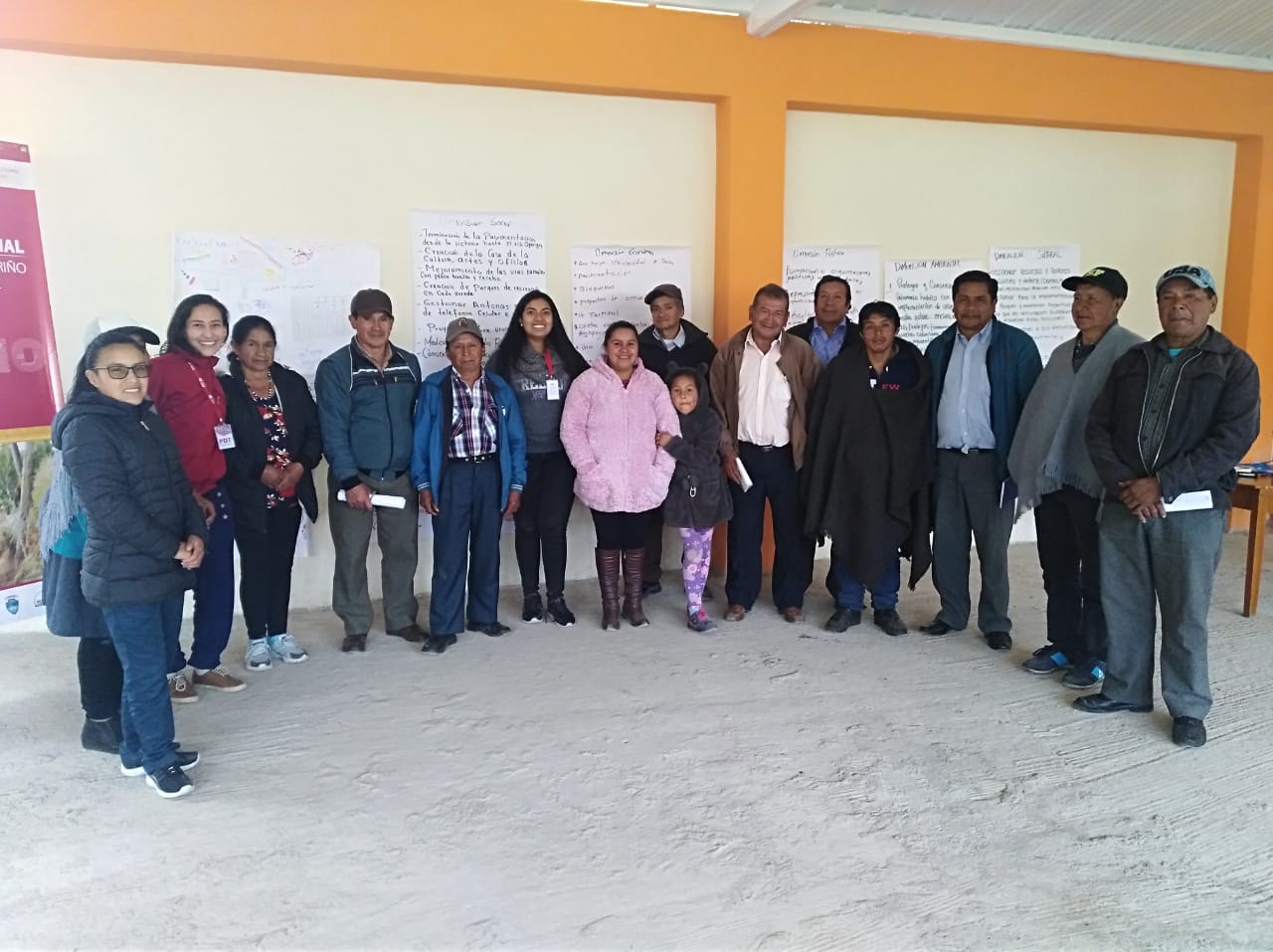 Lista de TablasPág.Tabla 1. Características generales de la dimensión política del Corregimiento de Santa Bárbara en Pasto   ……………………………………………………………………………11Tabla 2. Características generales de la dimensión social del Corregimiento de Santa Bárbara en Pasto.	……………………………………………………………………………………...13Tabla 3. Características generales de la dimensión económica del Corregimiento de Santa Bárbara en Pasto………………………………………………………………………...	……15Tabla 4. Características generales de la dimensión cultural del Corregimiento de Santa Bárbara en Pasto	……………………………………………………………………………...17Tabla 5. Características generales de la dimensión ambiental del Corregimiento de Santa Bárbara en Pasto……………………………………………………………………………………..18Lista de FigurasPág.Figura 1. Mapa del Corregimiento de Santa Bárbara del municipio de Pasto	10PRESENTACIÓNEstimada comunidad, en el municipio de Pasto se vienen adelantando procesos de participación democrática importantes como Los Planes de Vida Comunitarios. Estos instrumentos autónomos de planificación y gestión territorial, fueron elaborados en 11 comunas y 13 corregimientos en el año 2006, mediante varios ejercicios de participación ciudadana y comunitaria, a partir de una alianza estratégica entre las organizaciones comunitarias y sociales, la Administración Municipal, la ONG Suyusama y Fundación Social.Este trabajo colectivo permitió trazar las visiones compartidas a 20 años en la dimensión política, social, económica, cultural y ambiental en cada territorio. Sin embargo, varios sueños, programas y proyectos priorizados en su momento, no se han logrado desarrollar debido a la falta de apoyo institucional y empoderamiento comunitario. Por lo cual, también es necesario resaltar que algunos sectores han realizado varios esfuerzos para actualizar sus propios Planes de Vida.Es así como desde el año 2017, empieza un nuevo proceso de Resignificación de los Planes de Vida  Comunitarios en el municipio de Pasto, con el propósito de fortalecer la cultura participativa, comunitaria e incluyente desde un enfoque diferencial. Esto, también contemplado desde el Plan de Desarrollo Municipal 2016-2019, “Pasto Educado Constructor de Paz”, particularmente en el Pacto por un Gobierno Abierto y Participativo, y su ruta especializada para el fortalecimiento social comunitario.Este proceso coordinado por la Secretaría de Desarrollo Comunitario y apoyado por la Universidad Mariana, la Universidad Nariño y la Agencia Española de la Cooperación Internacional para el Desarrollo (AECID) mediante el Proyecto de Desarrollo Territorial del Departamento de Nariño (PDT), se ha llevado a cabo con las 12 comunas de la zona urbana y los 17 corregimientos en la zona rural de Pasto. Cuyos resultados se manifiestan, en algunos casos, en la construcción del Plan de Vida, y en otros, en la retroalimentación y actualización de los Planes de Vida anteriores. Esta vez, la participación ciudadana y democrática se orienta hacia un objetivo común y multidimensional: trazar una hoja de ruta autónoma que permita llevar a la práctica los escenarios soñados para vivir en paz y vivir bonito en el territorio, y en general, para un buen vivir de las comunidades.Se espera que estos nuevos Planes de Vida orienten la toma de decisiones y acciones eficientes, equitativas y sostenibles a nuestras comunidades, las organizaciones sociales de base, las instituciones y actores sociales involucrados en la administración y planificación del territorio. Pues estos instrumentos reflejan el análisis y comprensión holística de nuestras comunas y corregimientos, tanto en componente diagnóstico como estratégico. Además, es necesario tener en cuenta que estos insumos deben ser articulados con otros instrumentos de planeación, tales como el Plan de Desarrollo Municipal.De ahí que, la recuperación de nuestra memoria colectiva, la apropiación social del conocimiento, la cohesión social, el diálogo de saberes, el empoderamiento comunitario y la recuperación de la confianza en nuestra ciudadanía y las instituciones, son fundamentales para la sostenibilidad de este proceso de Resignificación de los Planes de Vida Comunitarios en el municipio de Pasto, en el corto, mediano y largo plazo. En las presentes líneas se establece cada una de las secciones de nuestro Plan de Vida en particular. Hemos intentado reflexionar sobre las siguientes preguntas: ¿Qué es un Plan de Vida?, ¿Cómo hemos tejido nuestro Plan de Vida?, ¿Quiénes somos?, ¿Cómo estamos?, y ¿Hacia dónde vamos? Por tanto, los invitamos a leernos, conocernos y entendernos como comunidad, a continuar conversando larga y tendidamente y participando en esta minga para la vida.San Juan de Pasto, diciembre de 2019¿QUÉ ES UN PLAN DE VIDA?Es un instrumento de planeación y gestión propio, autónomo y colectivo que se construye a través del diálogo de saberes y un proceso participativo en las comunas y corregimientos del municipio de Pasto. En este se identifica la situación actual, las problemáticas y necesidades de nuestras comunidades, así mismo, las posibles alternativas de solución y aprovechamiento de oportunidades. En consecuencia, plasma nuestras visiones, sueños y acciones compartidas en el largo plazo en cada una de las dimensiones del territorio: política, social, económica, cultural y ambiental.  ¿Quiénes participan?Nuestros niños, jóvenes, adultos mayores, mujeres, hombres, madres comunitarias, comunidades y organizaciones indígenas, campesinas, productivas, afrodescendientes y LGTBI, dirigentes comunales, Juntas de Acción Comunal, Juntas Administradoras Locales, Juntas de acueducto y alcantarillado, comités culturales, deportivos, ecológicos y salud, la academia y la Comuna en general. ¿Para qué sirve un Plan de Vida?Como carta de navegación de cogestión territorial en las comunas y corregimientos.Articular intervenciones comunitarias e institucionales que solucionen problemáticas y necesidades y promuevan las potencialidades, mediante el presupuesto participativo, los programas y proyectos de los planes de desarrollo municipal y departamental, entre otras políticas públicas.Orientar el logro de los sueños de la comunidad para vivir en paz y su buen vivir. ¿Cómo se construye un Plan de Vida?Participativa y democráticamente desde la comunidad de las comunas y corregimientos, a través de espacios colectivos como asambleas, talleres, encuentros e intercambios de saberes, mingas de pensamiento y de la palabra, ollas comunitarias (corregimientos), jornadas ecológicas y actos culturales y deportivos. ¿Cuáles son los aspectos legales de un Plan de Vida?Constitución Política de Colombia 1991 en sus artículos no. 339 y 344, los cuales hablan sobre la planeación territorial.Ley 152 del 15 de julio de 1994.Por la cual se establece la Ley Orgánica del Plan de Desarrollo.Ley 388 del 18 de julio 1997. Por la cual se modifica la Ley 9ª de 1989, y la Ley 3ª de 1991 y se dictan otras disposiciones. En esta se hace referencia a los Planes de Desarrollo y Ordenamiento Territorial.Ley 743 de 2002. Por la cual se desarrolla el artículo no. 38 de la Constitución Política de Colombia en lo referente a los organismos de acción comunal. (Art. 4-19) numeral E y D.Ley 1551 de 6 de julio 2012. Por la cual se dictan normas para modernizar la organización y el funcionamiento de los municipios, artículo no. 3.Ley Estatutaria 1757 de 2015. Por la cual se dictan disposiciones en materia de promoción y protección del derecho a la participación democrática, artículo no. 90, 92, 93, 399 y 342.Acuerdo Número 012 (Mayo 30 de 2016). Por el cual se adopta el Plan de Desarrollo del Municipio de Pasto 2016 – 2019 “Pasto Educado Constructor de Paz”.¿CÓMO HEMOS TEJIDO NUESTRO PLAN DE VIDA? Experiencias anterioresEl corregimiento de Santa Bárbara es un corregimiento del municipio de Pasto desde el año 1975; su nombre se debe a la patrona la Virgen de Santa Bárbara. Sus líderes comunitarios refieren que el señor Miguel Zamora se consideraba como propietario del territorio desde el río Opongoy hasta Alto Santa Bárbara y los primeros habitantes que llegaron a esta zona fueron Hipólito Rosero y Francisca Cansimance, ellos se ganaron esas tierras siendo vaqueros, igualmente entre sus primeros pobladores se encuentra el señor Zoilo Rosero, su hijo Victoriano Rosero y otros como los señores Gustavo Portilla y Georgina que llegaron de Catambuco. Entre sus líderes más representativos se encuentra el señor Alberto Jojoa, y la señora María del Carmen Díaz, quienes donaron un lote para que se lleve a cabo la construcción de la primera escuela del corregimiento; igualmente Paulo Alberto Rosero y Carlos Muñoz, docentes, fundaron el Colegio José Antonio Galán con aportes de la comunidad y así mismo se dotó de pupitres y sillas para los niños.  El plan de vida del corregimiento de Santa Bárbara “Territorio Paisajístico de Amor, Paz y Progreso”, realizado durante el periodo de gobierno del señor Raúl Delgado Guerrero  (2004 - 2007), se caracteriza por la participación de diferentes organizaciones comunitarias como las JAL, las JAC, juntas de acueducto comunitario, actores sociales como dirigentes cívicos, padres de familia, estudiantes y jóvenes que le apostaron a la construcción de un corregimiento productivo, donde se vincularon ágilmente al proceso de formación en planeación y gestión participativa del desarrollo. A través de reuniones y talleres con la comunidad, el asesoramiento de Fundación Suyusama, diferentes Secretarías de Administración Municipal que se articularon en los diversos espacios de construcción y socialización del plan y el apoyo de estudiantes de Sociología, se pudo recopilar los saberes y aportes para tener finalmente el plan de vida construido.El anterior fundamento permitió enfocar de manera asertiva la actualización  del plan de vida del Corregimiento de Santa Bárbara a partir del año 2016, durante la administración del señor Alcalde, Pedro Vicente Obando (2016 – 2019), junto al convenio realizado desde el aporte de la Secretaria de Desarrollo Comunitario y la Universidad Mariana, se realizó de manera puntual dos fases complementarias, la reseña histórica y el diagnostico desde una mirada holística, a partir de las dimensiones política, social, económica, cultural y ambiental, dando a conocer elementos fundamentales y necesidades prioritarias desde el acompañamiento al corregimiento de Santa Bárbara. En consecuencia, el presente documento base, intenta fortalecer el Plan de Vida del corregimiento de Santa Bárbara plasmado desde el año 2006 por la misma comunidad, mediante la presentación de nuevos insumos y reflexiones construidos desde el año 2017.Retroalimentación del Plan de Vida para la paz y el buen vivirHoy por hoy, el Corregimiento de Santa Bárbara en articulación con la Secretaria de Desarrollo Comunitario de la Administración Municipal (2016-2019), la Universidad Mariana y la Universidad Nariño, continúan fortaleciendo su Plan de Vida, en el marco de un proceso de participación ciudadana y democrática para la formulación y resignificación de planes de vida comunitarios en el municipio de Pasto.En primera instancia, se realizó un auto reconocimiento de la comunidad y su historia a partir de los relatos orales, conversaciones y observaciones participantes. Esto permitió delimitar el territorio (fronteras físicas y ancestrales) e identificar las relaciones vecinales, las acciones de recuperación de fauna y flora y los sentidos de la comunidad con respecto a la vivienda, el núcleo familiar, la situación laboral y de salud, entre otros.En segunda instancia, la aproximación a la construcción del diagnóstico situacional del corregimiento de Santa Bárbara en sus dimensiones: política, social, económica, cultural y ambiental, es el resultado de la revisión de otros instrumentos de planificación como el Plan de Ordenamiento Territorial del Municipio de Pasto 2015-2027 “Pasto Territorio Con-Sentido” (cuadernos diagnósticos, documento técnico de soporte, programa de ejecución y ruta para la construcción participativa) y talleres participativos realizados con la comunidad para recopilar información sobre la historia de la comuna, la priorización de problemáticas y necesidades y la propuesta de sueños de futuro.Finalmente, la validación del proceso de participación ciudadana en el fortalecimiento de este Plan de Vida, apoyada por el Proyecto de Desarrollo Territorial de Nariño en Condiciones de Paz-Fase II (PDT-Nariño) de la Agencia Española de Cooperación Internacional para el Desarrollo-AECID, conllevó a que Santa Bárbara identificara algunos sueños, acciones concretas y compromisos comunitarios que permitan acercarse a una visión compartida y actualizada en cada dimensión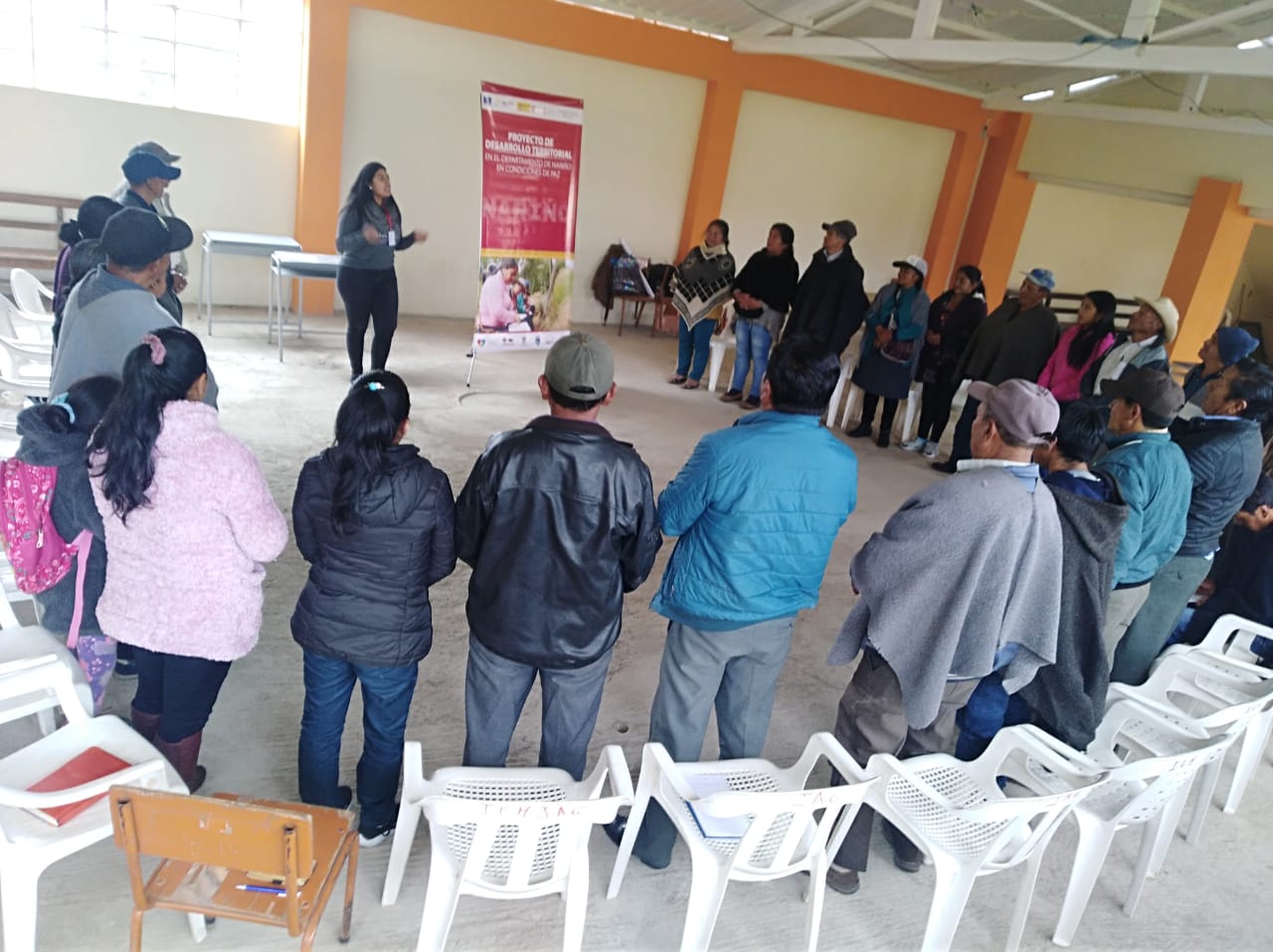 La comunidad refleja las voces de los pastusos que añoraran un mejor presente y un mejor futuro, donde puedan acceder a los bienes públicos, más y mejores trabajos, escenarios de paz, convivencia, ética y legalidad, inclusión social y territorial y una mejor relación con el ambiente y la naturaleza que les permita disfrutar de un buen vivir en su comuna. El buen vivir es comprendido como una forma multidimensional de organizar y vivir la vida por parte de las comunidades locales, teniendo en cuenta sus historias, identidades, heterogeneidades, autonomías, derechos y compromisos colectivos para la transformación. Lo cual, también se complementa con algunos objetivos del desarrollo humano y el desarrollo sostenible a nivel económico, social y ambiental, así también, con la construcción de la paz desde las comunidades y distintos territorios en nuestra Colombia.¿QUIÉNES SOMOS?Ubicación geográficaLocalización: El Corregimiento de Santa Bárbara, se encuentra ubicado en la parte sur occidental del municipio y su cabecera está a 20 Km de la ciudad de Pasto, es uno de los corregimientos más extensos.Límites: Al norte con los corregimientos de Catambuco, línea divisoria: la Cuenca del río Bobo al medio, al sur con el Municipio de Funes, al oriente con los corregimientos de El Encano y El Socorro y al Occidente con el municipio de Tangua. Temperatura: 8º C a 15 0 C; su altura esta entre los 2500 y los 3500 m.s.n.m.5Altura: 2800 m.s.n.m.PoblaciónUna población de 6.500 habitantes aproximadamente. Veredas que conforman el CorregimientoLos Ángeles, El Cerotal, Concepción Alto, Concepción Bajo, Las Encinas, La Esperanza, Las Iglesias, Jurado, Santa Bárbara, Divino Niño, Los Alisales y Alto Santa Bárbara.Mapa de ubicación:Figura 1. Mapa del Corregimiento de Santa BárbaraFuente: Andrés Burbano López “mapa – Corregimiento de Santa Bárbara” Pasto, 2010¿CÓMO ESTAMOS?Esta sección presenta una lectura y comprensión del territorio del corregimiento de Santa Bárbara del municipio de Pasto, a partir de la identificación de condiciones generales en cada una de sus dimensiones: política, social, económica, ambiental y cultural. Por tanto, esta aproximación a un diagnóstico situacional sobre las estructuras organizativas, las relaciones sociales y comunitarias, las necesidades básicas insatisfechas, el estado de los derechos humanos, las actividades económicas y productivas, las relaciones entre el ser humano y la naturaleza a la hora de producir, consumir, movilizarse o asentarse y las prácticas, saberes e identidades culturales, permite posteriormente, orientar la planificación y gestión colectiva de dicha comuna. Es decir, este análisis conlleva a plantear las respuestas de la pregunta: ¿Hacia dónde vamos? Dimensión PolíticaEl diagnóstico de esta dimensión identifica la estructura organizativa y las instituciones públicas presentes en el corregimiento.Tabla 1. Características generales de la dimensión política del corregimiento de Santa Bárbara en Pasto.Fuente: Elaboración propia con base a revisión documental y diálogo de saberes con habitantes del corregimiento de Santa Bárbara.Dimensión SocialA partir del diagnóstico realizado en esta dimensión se considera pertinente mencionar las relaciones sociales a nivel rural, las características generales de la familia y el trabajo, características propias de vivienda, problemáticas de inseguridad, elementos básicos que componen la infraestructura de servicios públicos y las instituciones de carácter público, entre ellas Instituciones Educativas y Centro de Salud.Tabla 2. Características generales de la dimensión social del corregimiento de Santa Bárbara en Pasto.Fuente: Elaboración propia con base a revisión documental y diálogo de saberes con habitantes del corregimiento de Santa Bárbara.Dimensión Económica:A parir del diagnóstico realizado en esta dimensión se integran elementos básicos que corresponden a la vocación de la tierra y seguridad alimentaria, los diferentes actores productivos, el sector del comercio y se identifica el potencial turístico del corregimiento de Santa Bárbara. Tabla 3. Características generales de la dimensión económica del corregimiento de Santa Bárbara en Pasto.Fuente: Elaboración propia con base a revisión documental y diálogo de saberes con habitantes del corregimiento de Santa Bárbara.Dimensión Cultural:El presente diagnostico en esta dimensión comprende las diferentes manifestaciones, fiestas patronales y tradicionales del corregimiento, asimismo los grupos deportivos y artísticos presentes en Santa Bárbara, finalmente se integra los sitios sagrados, históricos y herencias ancestrales. Tabla 4. Características generales de la dimensión cultural del corregimiento de Santa Bárbara en PastoFuente: Elaboración propia con base a revisión documental y diálogo de saberes con habitantes del corregimiento de Santa Bárbara.Dimensión Ambiental:El diagnostico en esta dimensión identifica la presencia de flora y fauna, junto a sus ríos, cuencas y paramos, además de ello se identifica los diferentes problemas y riesgos ambientales que sufre el corregimiento. Tabla 5. Características generales de la dimensión ambiental del corregimiento de Santa Bárbara en PastoFuente: Elaboración propia con base a revisión documental y diálogo de saberes con habitantes del corregimiento de Santa Bárbara.¿HACIA DÓNDE VAMOS?En esta oportunidad se presenta algunos escenarios alternativos que han sido pensados, soñados e imaginados participativa y colectivamente por el corregimiento de Santa Bárbara. En ese sentido se retoma las visiones en cada una de las dimensiones: política, social, económica, cultural y ambiental del Plan de Vida “Territorio paisajístico de amor, paz y progreso” del año 2006. De igual manera, se trae a colación los elementos de una visión de futuro para el corregimiento, planteados en el marco del convenio interinstitucional entre la Universidad Mariana y la Alcaldía Municipal desde el año 2017.De manera complementaria, se tocan algunos sueños colectivos, ideas de proyectos o estrategias y compromisos comunitarios a partir del diálogo de saberes con la comunidad, liderado por la Alcaldía Municipal y apoyado por el PDT-Nariño en el año 2019. En consecuencia, se realizó un ejercicio de análisis, reflexión y diálogo propositivo para retroalimentación del Plan de Vida, en el marco de la construcción de la paz y buen vivir. Dimensión PolíticaVisión 2006El Corregimiento de Santa Bárbara tiene una administración eficiente, autónoma y dinámica, cuenta con talento humano de gran calidad, y eficiente en la administración, la Administración del corregimiento de Santa Bárbara es de alta calidad humana que ofrece una adecuada prestación del servicio a la comunidad. Cuenta con líderes transformadores que propenden por el desarrollo regional. Es una localidad independiente y autónoma y cumple con los requisitos para ser catalogado como municipio, cuenta con Comité de Veeduría Ciudadana La comunidad participa organizadamente en la presentación de proyectos en los cabildos comunitarios.Sueños colectivos y acciones concretas 2019Fortalecer la participación en el proceso del presupuesto participativoTrabajar por la representación participativa en corporaciones publicasHacer que el Plan de vida comunitario se encuentre articulado a los Planes de Desarrollo Nacional y Planes de Desarrollo DepartamentalBuscar la contratación directa con las JAC de los proyectos Institucionalizar las cátedras comunitarias en las IEM, para fomentar el liderazgo en la juventud.Compromisos comunitarios 2019Distribuir adecuadamente el presupuesto participativoParticipar activamente en la organización de la comunidad Invitar a la comunidad a hacer parte del comité de incidencia políticaSupervisar las aplicaciones y generar espacios de discusión en torno a la representación de la políticaSupervisar como comunidad que se fortalezcan las cátedras comunitarias en las IEMDimensión SocialVisión 2006El Corregimiento de Santa Bárbara cuenta con una adecuada prestación de Servicio Educativo en todos los niveles, reconoce la cultura como medio de transformación y desarrollo comunitario. Sus habitantes conservan y valoran las fiestas patronales y folclóricas y las celebran con eventos culturales como danzas, teatro, música propia de la región, con una gastronomía exquisita como el cuy, mote, frito, mazamorra, champús, chicha, caldo de gallina criolla, tamales, envueltos etc.; con exposiciones de nuestros artesanos, productos lácteos, productos agropecuarios, abon orgánicos, entre otros que se promocionan a través de las ferias. Los habitantes del Corregimiento de Santa Bárbara reconocen y respetan las tradiciones y prácticas ancestrales en los Centros Educativos y en las Comunidades se inculcan valores culturales, tertulias y conversatorios, donde se respeta y aprende de los concejos y prácticas de nuestros adultos mayores, en lo que tiene que ver con la historia, mitos y leyendas; refranes, medicina, fases de la luna, los cuales influyen en la forma de cultivar la tierra, costumbres y tradiciones. Los habitantes cuentan con Escuelas de formación artísticas, existen muchos talentos artísticos e interés por la música, la danza y el teatro, lo que hace que nuestros grupos se fortalezcan a través de la formación llegando a la excelencia, con el fin de participar activamente en los diferentes eventos culturales que se realizan en el Corregimiento y en el Municipio. Cuenta con un Centro Cultural donde se realizan exposiciones permanentes de nuestra historia, de los sitios turísticos, de las artesanías, música pintura y fotografía antigua. El Carnaval de Blancos y Negros del Corregimiento es considerado Patrimonio Cultural del Municipio de Pasto, porque sus habitantes celebran estas festividades con gran jolgorio y alegría; donde los artesanos utilizan su ingenio y creatividad para moldear y construir carrozas que expresan las costumbres, tradiciones, ideas y sueños que demuestran nuestra cultura.Sueños colectivos y acciones concretas 2019 Construcción de parques recreativos en las 10 veredasCreación de la casa de la cultura, artes y oficiosConstrucción de salón cultural En la vereda CerotearPavimentación desde la victoria hasta la vereda Los ángeles, y arreglo de vías en las demás veredasInstalación de antenas para mejorar la señal de celular e internet en las veredasCompromisos comunitarios 2019Participar en la gestión para solicitar estos recursos Participar para la toma de decisión Estar pendientes de las solicitudes realizadasCuidar los recursos Cuidar las instalacionesDimensión EconómicaVisión 2006Los habientes del Corregimiento de Santa Bárbara cuentan con una adecuada asistencia técnica en el sector pecuario y agrícola, cuenta con excelentes empresas de lácteos, tiene un Centro de Acopio Agropecuario, cuenta con una Empresa Procesadora de Papá, es un Distrito Turístico Ambiental, cuenta con un excelente Terminal de Transporte. El Corregimiento de Santa Bárbara posee una excelente Red Vial que facilita la comunicación entre Veredas y la Ciudad de Pasto, tiene asegurado tiene Fuentes de Empleo para sus habitantes, cuenta Programas de Seguridad Alimentaría. Cuenta con una Empresa Productora y Comercializadora de Cuy. Los habitantes del Corregimiento de Santa Bárbara cuentan con una adecuada asistencia técnica e infraestructura en el sector pecuario y agrícola, el Medio Ambiente es uno de los aspectos más fuertes que dentro de la economía de la región y se puede rescatar, Santa Bárbara está rodeada de grandes fuentes hídricas y bosques que hacen de la región una empresa prospera y de un gran futuro, sus habitantes preservan los bosques y todas las fuentes productoras de agua esto hace que Santa Bárbara sea visitada por personas del Municipio y Foráneas para contemplar sus paisajes y disfrutar de aire puro incrementándose el turismo en la región. Santa Bárbara tiene una infraestructura vial adecuada a sus necesidades, esto facilita la comunicación entre las distintas veredas y la ciudad de Pasto facilitando el transporte de productos de la región, los cuales tienen una buena comercialización en la ciudad y en el resto del país.  La Empresa Procesadora de Papa y el Centro de Acopio de Leche es lo más representativo dentro de la economía regional ya que gracias a estas empresas se brindan empleos directos e indirectos al corregimiento lo cual hace que se perciba un nivel más alto de vida en la Organización Familiar.Sueños colectivos y acciones concretas 2019Facilitar el acceso de la juventud de nuestra región a las universidades y un SENAPavimentación de las vías del centro corregimentalCreación de un bioparque en la comunidad Continuidad de los proyectos de emprendimiento de mujeresContar con un centro de acopio agropecuarioCompromisos comunitarios 2019Incentivar a los jóvenes a estudiar desde las iniciativas familiares y comunitariasCuidado de las vías Aprovechar el bioparque Supervisar el compromiso de las mujeres y del gobierno Buena distribución de recursosDimensión CulturalVisión 2006El Corregimiento de Santa Bárbara reconoce la cultura como medio de transformación y desarrollo comunitario, los habitantes conservan y valoran sus fiestas patronales y folklóricas con eventos culturales que permiten la integración y el espíritu positivo, reconocen y respetan las tradiciones y prácticas ancestrales. Cuenta con una Escuela de Formación Artística y un Centro Cultural, el Carnaval de Blancos y Negros del Corregimiento es considerado Patrimonio Cultural del Municipio, participa organizadamente en el Carnaval del Cuy y cuenta con una excelente Emisora Comunitaria.Sueños colectivos y acciones concretas 2019Conservar lo tradicional de las fiestas culturales o patronalesLa implementación de parques en el corregimiento y escenario s deportivos Dotación y fortalecimiento a la emisora comunitariaCompromisos comunitarios 2019Gestionar para obtener los talleres y luego participar en comunidad a los mismos Estar pendientes hacia la solicitud planteada ante el funcionario o persona que lo acepte Buena distribución y manejo de recursosDimensión AmbientalVisión 2006El Corregimiento de Santa Bárbara cuenta con un Plan de Manejo Ambiental, que protege y conserva el patrimonio hídrico, de igual forma cuida de los bosques primarios y secundarios, preservando los ecosistemas y la biodiversidad de flora y fauna, en especial las especies nativas, evitando la deforestación y contaminación del medio ambiente, para ello se han implementado los Proyectos Pedagógicos Productivos Pertinentes. En la región se conserva y recupera las fuentes abastecedoras de los acueductos de la localidad porque la población es consciente de la importancia que tiene el patrimonio hídrico visibilizado en las Cuencas Río Bobo y Opongoy, como también en las Micro cuencas: Río Bermejal, río Jurado, quebrada los Eucaliptos, quebrada el Manduro, quebrada el Verde, río Cimarrones, río las Iglesias, quebrada Peñas Blancas; las cuales abastecen los diferentes acueductos de la región y del Municipio de Pasto. Contamos con talento humano e infraestructura disponible para apoyar los programas ambientales puesto que los habitantes se capacitan en programas enfocados en este aspecto, orgullosamente podemos afirmar que contamos con profesionales de diversos ramos como: Ingenieros agroforestales, Biólogos, Químicos, Zootecnistas, Botánicos entre otros. Además contamos con laboratorios, viveros, invernaderos y fincas experimentales.Sueños colectivos y acciones concretasProtección de las fuentes hídricasImplementos de viveros de semillas nativas Prohibir la caza ilegal de animales Recolección de basuras Programas ambientales para los carbonerosCampañas hacia la comunidadLa gestión la debe realizar la directora del CEM CerotalIncentivar a la comunidad al cuidado de los animales Campañas de reciclaje hacia la comunidadCampañas hacia los carboneros frente a las consecuencias de estoCompromisos comunitariosReforestación de las cuencas y fuentes hídricasQue la comunidad este pendiente de la gestión Cuidado a los animales Reciclar correctamenteCompromiso hacia la ayuda de generar concienciaREFLEXIONESLas sociedades y comunidades locales del siglo XXI deben enfrentar diversos escenarios relacionados con el aumento de las desigualdades políticas, sociales, económicas, ambientales y culturales y los efectos de la crisis ecológicas y ambientales. Aunado a esto, Colombia se caracteriza por los retos y oportunidades para construir la paz, más allá de los temas derivados del conflicto armado, así también por la necesidad de consolidar espacios, dinámicas y procesos de mayor participación ciudadana y democrática en la planeación y gestión colectiva de los territorios.Es así como, este proceso de Resignificación delos Planes de Vida Comunitarios en el municipio de Pasto, una vez más se constituye en un ejemplo a seguir a nivel nacional e internacional. Donde las comunidades de este bello sur colombiano de todos los colores, sabores, sentires y saberes, alzamos nuestra voz para dialogar y concertar sobre el territorio y la vida compartida que deseamos. Esto, haciendo efectivo nuestro derecho a ser diferentes, autónomos y a apapachar nuestro propio proyecto de vida para la paz y el buen vivir.Particularmente, los habitantes del corregimiento de Santa Bárbara hemos reflexionado sobre la importancia de estos espacios, donde los líderes, las mujeres cabeza de familia, los niños y la comunidad de base tenemos la oportunidad de participar, pensar, imaginar, soñar y conversar, así manifestamos que “la comunidad debe ser como una familia” y que “el egoísmo en la comunidad no permite el buen desarrollo de esta."  REFERENCIAS BIBLIOGRÁFICAS:ACUERDO NÚMERO 012 (Mayo 30 de 2016). Por el cual se adopta el Plan de Desarrollo del Municipio de Pasto 2016 – 2019 “Pasto Educado Constructor de Paz”.ALCALDIA MUNICIPAL DE PASTO. (2015). Plan de ordenamiento territorial 2015-2017 “Pasto Territorio Con-sentido”.AUTÓNOMA, U. (s.f). DESARROLLO COMUNITARIO. Retomado de: http://www.uaim.mx/carreras/sociologia/Cuarto%20Trimestre/DESARROLLO%20COMUNITARIO. pdf, 6.CONSTITUCIÓN POLÍTICA DE COLOMBIA 1991.FUNDACION SUYUSAMA (2006) “Re significación de planes de vida del corregimiento de Santa Bárbara. Plan de Vida: Territorio Paisajístico de Paz, Amor y Progreso, Pasto, Corregimiento de Santa Bárbara 2006.HERRERA E. Enrique. (2006).  El churo y el veinte de julio.LEY ESTATUTARIA 1757 de 2015. Por la cual se dictan disposiciones en materia de promoción y protección del derecho a la participación democrática.LEY 1551 de 6 de julio 2012. Por la cual se dictan normas para modernizar la organización y el funcionamiento de los municipios.LEY 743 de 2002. Por la cual se desarrolla el artículo no. 38 de la Constitución Política de Colombia en lo referente a los organismos de acción comunal.LEY 388 del 18 de julio 1997. Por la cual se modifica la Ley 9ª de 1989, y la Ley 3ª de 1991 y se dictan otras disposicionesLEY 152 del 15 de julio de 1994.  Por la cual se establece la Ley Orgánica del Plan de Desarrollo.ROSADA G. Nancy. BELALCAZAR B. Nancy. (2018). “Alianza Estratégica. Alcaldía de Pasto (Secretaria de Desarrollo Comunitario) y Universidad Mariana (Programa Trabajo Social).  Estructura OrganizativaCuenta con:Una Junta Administradora Local (JAL) cuyo presidente es Raúl Rosero.La Asociación de Juntas Comunales (ASOJAC) cuyo representante legal es el señor Claudio Alfredo Gelpud.12 Juntas de Acción Comunal (JAC).Centro de Salud.Una Institución Educativa con tres Centros asociados.Las juntas de acueducto de alcantarillado y la presencia de asociaciones productivas.En primera instancia esta la corregidora Oneida Castillo División Política AdministrativaEl Corregimiento de Santa Bárbara es reconocido  por el acuerdo No 21 de Diciembre de 1975 del Consejo Municipal de Pasto, con las siguientes Veredas: Cerotal, Divino niño, Los ángeles, Concepción alto, Las encinas, Concepción bajo, La esperanza, Jurado, Las iglesias, Santa bárbara centro, Alto Santa bárbara y Los Elisales,Presupuesto participativoEl proceso Cabildos de Presupuesto Participativo en la actual Administración 2016- 2019, recupera la real y verdadera participación democrática, donde se destinan una parte de sus recursos para que sea decidida por los habitantes de los territorios y dar soluciones a las necesidades y problemas, articulados con la visión y objetivos Institucionales en el marco del Plan de Desarrollo Municipal “Pasto Educado Constructor de Paz”. En esta oportunidad se profundiza la construcción de un modelo de identidad y Democracia Participativa donde se identifica el Ciclo de la Participación como un Patrimonio Legítimo y Cultural. Implementada la ruta metodológica se organizan las asambleas de Pre-Cabildos o mingas de pensamiento en donde intercambian saberes y experiencias, socialización de la dinámica del proceso, elección de los facilitadores, se concretan las reglas de juego para la presentación de iniciativas y la asignación del techo presupuestal del corregimiento.Después del proceso de precabildos, el corregimiento de Santa Bárbara priorizo las siguientes necesidades:Vereda concepción alto: Compra de una mina de recebo para que sea administrada por las veredas, a fin de contribuir al mejoramiento de las vías y ramales. Vereda El Cerotal: Construcción del Salón Comunal.Vereda Santa Bárbara: Construcción del polideportivo.Vereda Divino Niño: Compra de una reserva natural.Concesión Alto: Construcción y ampliación del salón cultural; construcción de la cubierta del polideportivo.Concesión Bajo: Construcción de un polideportivo.Santa Bárbara: colectivo radial- construcción de un local para la emisora del corregimiento.Vereda Los Ángeles: Cubierta del polideportivo.La Encina: construcción del puente en el sector Guadapuc, vía pan de azúcar.Vereda Jurado: Construcción de una vía con un fin turístico y alumbrado público; construcción de la cubierta del colegio.Santa Bárbara: Construcción de la casa cultural; cierre de la cancha central; cambios de redes de acueducto y alcantarillado.Los Ángeles: adecuación del polideportivo; cambio de red de acueducto y alcantarillado.Vereda Las Iglesias: arreglos de las vías; acabado del salón comunal; terminado el cierre del polideportivo y acueducto multiveredal.Santa Bárbara Centro:   dotación del centro de salud y adecuación de un espacio de medicina tradicional.Proyecto de impacto: distrito eco turista, lo cual requiere de la compra de la ronda hídrica, senderos y caminos para fortalecer el turismo.Vereda la Esperanza: terminación del salón comunal y la construcción de un polideportivo; construcción de un gavión en el sector de San Agustín La Esperanza (30 mts).De lo anterior, resultaron los siguientes proyectos que se han ejecutado o en algunos casos están por ejecutar:Escenario deportivo y artístico Corregimiento de Santa Bárbara.Distribución del trabajoSe caracteriza por un tipo de familia con vocación agropecuaria y jornalera, donde el hombre realiza trabajos del campo y la mujer se dedica a las tareas del hogarEducación Se identifica la Institución Educativa José Antonio Galán en Santa Bárbara Centro, donde se brinda educación desde prescolar hasta grado once, y tres centros asociados a esta Institución, entre ellos el Centro Educativo Cerotal, Centro Educativo Los Ángeles y el Centro Educativo San Francisco, en la vereda Jurado, donde se brinda educación básica primaria hasta grado noveno.Salud Santa Bárbara cuenta con un centro de salud de primer nivel ubicado en la cabecera corregimental, donde presta servicios de medicina general y odontología; también cuenta con servicio de ambulancia. A partir del año 2013 empezó a funcionar en su nueva sede con amplias y modernas instalaciones; el personal que labora está conformado por: un médico general, un odontólogo, una enfermera jefa, un auxiliar de odontología, un auxiliar de ambulancia, una auxiliar extramural, un regente de farmacia, servicios generales y dos conductores de ambulancia.Vivienda Se evidencia que en la actualidad las viviendas de la región son construidas en ladrillo, sin embargo algunas logran retomar sus características propias de construcción en tapia y adobe.Servicios PúblicosLa comunidad refiere que las veredas del corregimiento cuentan con servicio de energía eléctrica y alumbrado público, a excepción de la vereda Los Alisales, debido a la distancia y difícil acceso.Saneamiento Básico Aunque cuenta con acueducto, éste no presta un servicio de calidad, puesto que presenta debilidades de infraestructura y de organización que no permite el mantenimiento permanente del mismo.Posee juntas Administradoras de Acueducto y Alcantarillado en las veredas: Cerotal (Junta Fuente de Agua Clara), en Concepción alto, Santa bárbara alto y Jurado Multiveredal (Junta Administradora de Acueducto Rural Agua es Vida), igualmente en la vereda El Tinto, Divino Niño, Las Encinas (Junta fuente pan de Azúcar), Jurado, Las iglesias, los Ángeles y la J.A.A. en el Corregimiento de Santa Bárbara Centro. Principales Problemáticas Algunas veredas carecen de agua potable puesto que se abastecen de tanques construidos incipientemente, la calidad del recurso hídrico no es la mejor, ya que se consume sin tratamiento adecuado lo cual ocasiona distintas enfermedades que agudizan los problemas de salud.La inseguridad en el corregimiento, haciendo alusión al robo de ganado y a residencias de distintos sectores.La falta de control de movilidad de motociclistas por parte de jóvenes que no tienen la edad ni responsabilidad para conducir, poniendo en riesgo su vida y la de los peatones, pues ya se han presentado accidentes graves.ProducciónLa actividad económica realizada en el corregimiento está relacionada con el subsector agrícola, pecuario y silvicultura. La economía del corregimiento se sustenta en la producción del cultivo de papa, en menor cuantía el ulluco, haba, zanahoria y legumbres.La gran fortaleza que encontramos en el Corregimiento de Santa Bárbara, es la producción de papa en sus diferentes variedades, en general se desarrollan en pequeños minifundios, huertas caseras y huertas escolares.Actividades PecuariasLa producción lechera es comercializada con los intermediarios, quienes recogen la leche en cada predio y una mínima parte es destinada para el consumo familiar.La actividad ganadera se desarrolla en 11 veredas de las cuales sobresale Jurado, la esperanza, encinas Cerotal y concepción alto.Asociaciones-CooperativasCuenta con dos Cooperativas que se dedican a la transformación de productos lácteos en Santa Bárbara Centro: Lácteos Barbarita y Lácteos Santa Colombia.Se identifica una serie de asociaciones agropecuarias:ACAS, ubicada en la vereda Concepción Alto, la cuenta con tanques de enfriamiento de leche de 2000 Litros de almacenamiento.PROLEN, ubicada en Concepción Bajo que trabaja conjuntamente con Alquería.PORVENIR, ubicada en Santa Bárbara Centro, su línea de trabajo es la comercialización de víveres y abarrotes.Ángeles Del Futuro Y Rosa Mística, ubicadas en la vereda los Ángeles y su línea de producción son las especies menores como los pollos.AIYALA, ubicada en la vereda los Ángeles sector Corazón de Jesús, su línea de trabajo es la comunicación, es decir a través del mantenimiento y desarrollo de la Emisora comunitaria 102.1, su otra línea de trabajo es la parte agropecuaria en la producción de Fresa.Poder Del Campo.Asociación Agropecuaria Las Encinas.Asociación Agropecuaria Las Iglesias.Asociación Agropecuaria Buena EsperanzaAmbiental Sembrando Futuro Las Encinas.El Futuro Del Cuy.Asociación Agropecuaria El CarmenAgropecuaria Y Campesina "Acasb"ASOLAC Asociación Agropecuaria El Tintal.La BARBANERA ubicada en la verdad Jurado alto, su línea de producción son los cuyes con la participación en el festival del cuy en la ciudad de San Juan de Pasto.Actividades comerciales del sector terciario Se encuentra una riqueza gastronómica que le aporta significativamente al comercio del corregimiento, en donde se puede degustar de una gran variedad de comidas típicas como el cuy asado, el frito pastuso, la gallina criolla, derivados lácteos, la trucha, conejo asado, choclo, mote, locro de calabaza, rellenas, mazamorra, sopas tradicionales maíz (arniada), cebada (chara), trigo y arrancadas, tostado, dulces de chilacuan, calabaza, los envueltos de choclo, papa y yuca.TurismoSe encuentra:El Mirador, La vuelta del Oso.La Cascada EL Picacho, ubicada entre Santa Bárbara centro y los ÁngelesLa Represa Del Rio BoboEl Páramo De Las OvejasLa Cocha, Divino Niño y Puerto FrioProblemáticasExisten diferentes factores que afectan la baja rentabilidad de la actividad agrícola y la débil comercialización de productos.La escaza capacidad organizativa de los productores.La nula transformación de los productos.La ausencia de centros de acopioEl mal estado de las vías  El alto costo de insumos agrícolas y la utilización de técnicas rudimentarias de cultivo. Dificultad en el acceso, paraderos y frecuencia de buses. Equipamientos de saludPara el sector Turístico existen ciertos obstáculos como son: la falta de equipamientos de gastronomía, zonas turísticas, cabañas, restaurantes, hoteles, deficiencia de comunicación, y albergues turísticos.Fiestas tradicionalesLa fiesta patronal de la cabecera corregimental se celebra el 4 de diciembre en honor a Santa Bárbara Mártir, con eventos religiosos y culturales, con la participación de todas las veredas del corregimiento y sectores aledaños.Se celebra las fiestas a Santa Bárbara Mártir en el mes de septiembre, se la contempla como guardiana de la gruta que se encuentra en la cabecera corregimental y se le atribuye a dicha imagen la protección que se le otorga a los conductores que en aquel tramo han sucedido accidentes.En cada vereda se realiza una fiesta patronal en honor al santo de su devoción:En la vereda concepción alto, se celebra a Inmaculada concepción.En la vereda los Ángeles, a María Reina de los Ángeles.En la vereda Jurado, a la virgen del Carmen.En la vereda las Encinas, se celebra las fiestas patronales en honor al Sagrado corazón de Jesús en el mes de junio.En la vereda Cerotal, a San Francisco de Asís.En la vereda concepción bajo, a la virgen de la medalla milagrosa.En la vereda Las Iglesias, a la virgen de Fátima.En la vereda la Esperanza, al Señor de la Buena Esperanza.En alto Santa Bárbara, a la Virgen de Fátima.Expresiones ArtísticasSe identifica la artesanía de tejidos en croché.Transformación del Tamo para aplicarlo en distintas artesanías. ProblemáticasPérdida de la tradición e identidad cultural de su corregimiento.Se puede precisar que está desapareciendo la tradición oral, la cual es fundamental para reafirmar los valores culturales de un pueblo.Escasa participación en la escuela de formación integral en artes y oficios tradicionales debido a que no se cuenta con el apoyo de mecanismos materiales y económicos para poner en práctica los procesos aprendidos.Ríos, cuencas y paramosEl corregimiento cuenta con una diversa red de cuerpos de agua: entre ellos se encuentran:Río Bobo y su embalse.Río Opongoy.Río Las IglesiasRío Las OvejasRío CimarronesRío Alisales y diversas quebradasTambién posee una laguna en la vereda el Divino Niño.En el corredor andino amazónico se encuentran las micro cuencas:El verde.El derrumbe.El marañón.El socorro.Yerbabuena y las ovejas.ProblemáticasTala indiscriminada del bosque alto: los habitantes del corregimiento del Encano han deforestado el Tábano para producción de carbón, y esto repercute en el desabastecimiento de agua del corregimiento.Se identifica la contaminación de residuos químicos, pues no se hace recolección de residuos y basuras, es por ello que no hay cultura ambiental en los habitantes del corregimiento.